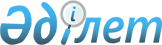 Об определении системы мер социальной поддержки медицинских и фармацевтических работниковРешение Карагандинского областного маслихата от 18 апреля 2023 года № 33. Зарегистрировано Департаментом юстиции Карагандинской области 19 апреля 2023 года № 6384-09.
      В соответствии с Кодексом Республики Казахстан "О здоровье народа и системе здравоохранения", Законом Республики Казахстан "О местном государственном управлении и самоуправлении в Республике Казахстан" Карагандинский областной маслихат РЕШИЛ:
      1. Определить систему мер социальной поддержки медицинских и фармацевтических работников, направленных для работы в сельской местности и поселках, городах районного и областного значения Карагандинской области, путем установления социальной поддержки в виде единовременной выплаты медицинским и фармацевтическим работникам
      Сноска. Пункт 1 – в редакции решения Карагандинского областного маслихата от 22.02.2024 № 144 (вводится в действие по истечении десяти календарных дней после дня его первого официального опубликования).


      2. Определить порядок и размер оказания им социальной поддержки за счет бюджетных средств, согласно приложению к настоящему решению.
      3. Контроль за исполнением настоящего решения возложить на постоянную комиссию областного маслихата по социально-культурному развитию и социальной защите населения. 
      4. Настоящее решение вводится в действие по истечении десяти календарных дней после дня его первого официального опубликования. Порядок оказания социальной поддержки медицинским и фармацевтическим работникам, направленным для работы в сельскую местность и поселки, а так же в города районного и областного значения Карагандинской области
      Сноска. Приложение – в редакции решения Карагандинского областного маслихата от 22.02.2024 № 144 (вводится в действие по истечении десяти календарных дней после дня его первого официального опубликования). 1. Общие положения
      1. Настоящий порядок социальной поддержки медицинским и фармацевтическим работникам, направленным для работы в сельскую местность и поселки, а также в города районного и областного значения Карагандинской области, определяют порядок принятия мер социальной поддержки, а также финансирования и выплат медицинским и фармацевтическим работникам, направленных для работы в сельскую местность и поселки, а так же в города районного и областного значения.
      2. Основные понятия:
      1) уполномоченный орган по оказанию социальной поддержки (далее - уполномоченный орган) - государственное учреждение "Управление здравоохранения Карагандинской области";
      2) работодатель - организация здравоохранения, финансируемая из соответствующего бюджета, заключившая трудовой договор с медицинским и фармацевтическим работником;
      3) медицинские и фармацевтические работники, направленные для работы в сельскую местность и поселки, а также в города районного и областного значения (далее - работники) - физические лица, имеющие профессиональное медицинское или фармацевтическое образование осуществляющие медицинскую или фармацевтическую деятельность, направленные уполномоченным органом для работы в сельскую местность и поселки, а также в города районного и областного значения.
      3. Социальная поддержка работникам (далее - социальная поддержка) является единовременная помощь, осуществляемая за счет бюджетных средств, в качестве социальной гарантии специалистам, направляемым на срок не менее пяти лет в сельскую местность и поселки, а так же в города районного и областного значения.
      В пятилетний период не включается время нахождения работника в отпуске без сохранения заработной платы, в отпуске без сохранения заработной платы по уходу за ребенком, а также срок временной нетрудоспособности более двух месяцев, удостоверенный листом о временной нетрудоспособности.
      4. Социальная поддержка оказывается медицинским и фармацевтическим работникам, направляемым для работы в сельскую местность и поселки, а так же в города районного и областного значения в следующих в размерах:
      врач акушер-гинеколог, врач педиатр, врач общей практики, анестезиолог-реаниматолог (взрослый и детский), врач кардиолог, врач кардиолог (интервенционный), врач терапевт, врач нейрохирург, врач рентгенолог, врач реабилитолог, врач неонатолог - 5 000 000 (пять миллионов) тенге;
      врач хирург, врач невропатолог, врач офтальмолог, медицинская сестра - 3 000 000 (три миллиона) тенге;
      акушер, фармацевт - 1 500 000 (полтора миллиона) тенге.
      5. Правом на получение социальной поддержки обладает молодой специалист или приглашенный работник, имеющий фактический стаж работы по специальности до 5 (пяти) лет.
      6. Уполномоченный орган проводит конкурс для лиц, направленных в сельскую местность и поселки, а также в города районного и областного значения, претендующие на получение социальной поддержки.
      7. Заявление и документы (копию удостоверения личности, копию диплома о высшем или среднем образовании, копию трудовой книжки, копию приказа о принятии на работу в государственную медицинскую организацию), предоставляемые в уполномоченный орган, рассматриваются в течение 15 календарных дней.
      8. Социальная поддержка не оказывается медицинским и фармацевтическим работникам, проживающим и работающим в сельских округах, находящихся на территории города Караганды и не распространяется на лиц, освобождаемых от отработки в соответствии с действующим законодательством Республики Казахстан.
      9. Оказание социальной поддержки работнику осуществляется за счет средств областного бюджета путем перечисления на его лицевой счет и выплачивается на основании протокола Уполномоченного органа, а также заключения трудового договора с работником. 2. Порядок принятия мер социальной поддержки
      10. По направлению уполномоченного органа работодатель заключает трудовой договор с работником в соответствии с требованиями Трудового кодекса Республики Казахстан.
      11. В случае принятия решения о переводе работника уполномоченным органом в связи с производственной необходимостью, между медицинскими и фармацевтическими организациями, расположенными в сельской местности и поселках, а также в городах районного и областного значения, право на получение социальной поддержки за работником сохраняется.
      В таком случае за перевод в медицинскую и фармацевтическую организацию, расположенной в другой сельской местности социальная поддержка заново не оказывается.
      12. В случае досрочного расторжения трудового договора по инициативе работника либо работодателя, работодатель принимает меры по возврату в доход областного бюджета ранее перечисленных бюджетных средств путем подачи искового заявления в порядке, установленном действующим законодательством Республики Казахстан.
      Возврат ранее выплаченных денежных средств при досрочном расторжении трудовых отношений, предусматривается в трудовом договоре.
      13. Работодатель не позднее 10 рабочих дней с момента утраты работником права на получение социальной поддержки (в случае расторжения трудового договора) извещает об этом уполномоченный орган.
      14. Контроль за исполнением настоящего порядка осуществляет уполномоченный орган.
					© 2012. РГП на ПХВ «Институт законодательства и правовой информации Республики Казахстан» Министерства юстиции Республики Казахстан
				
      Председатель областного маслихата

Н. Кобжанов
Приложение к решению
Карагандинского областного маслихата
от 18 апреля 2023 года
№ 33